Vlaštovička přiletěla. Obtáhni několikrát její let, nejlépe jedním tahem. 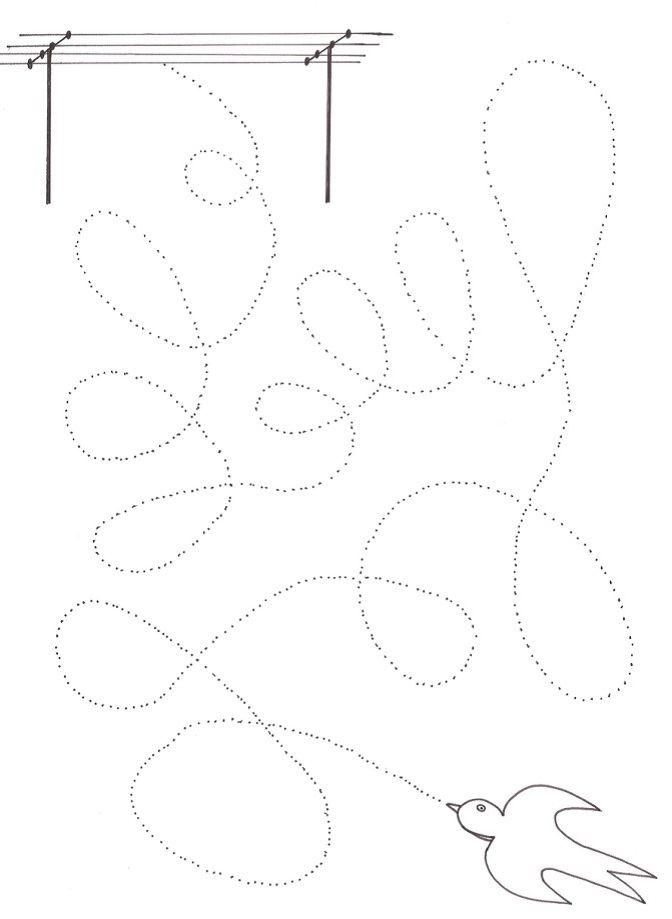 V pokojíčku je veliký nepořádek. Najdeš tam všechny obrázky, které jsou pod čarou?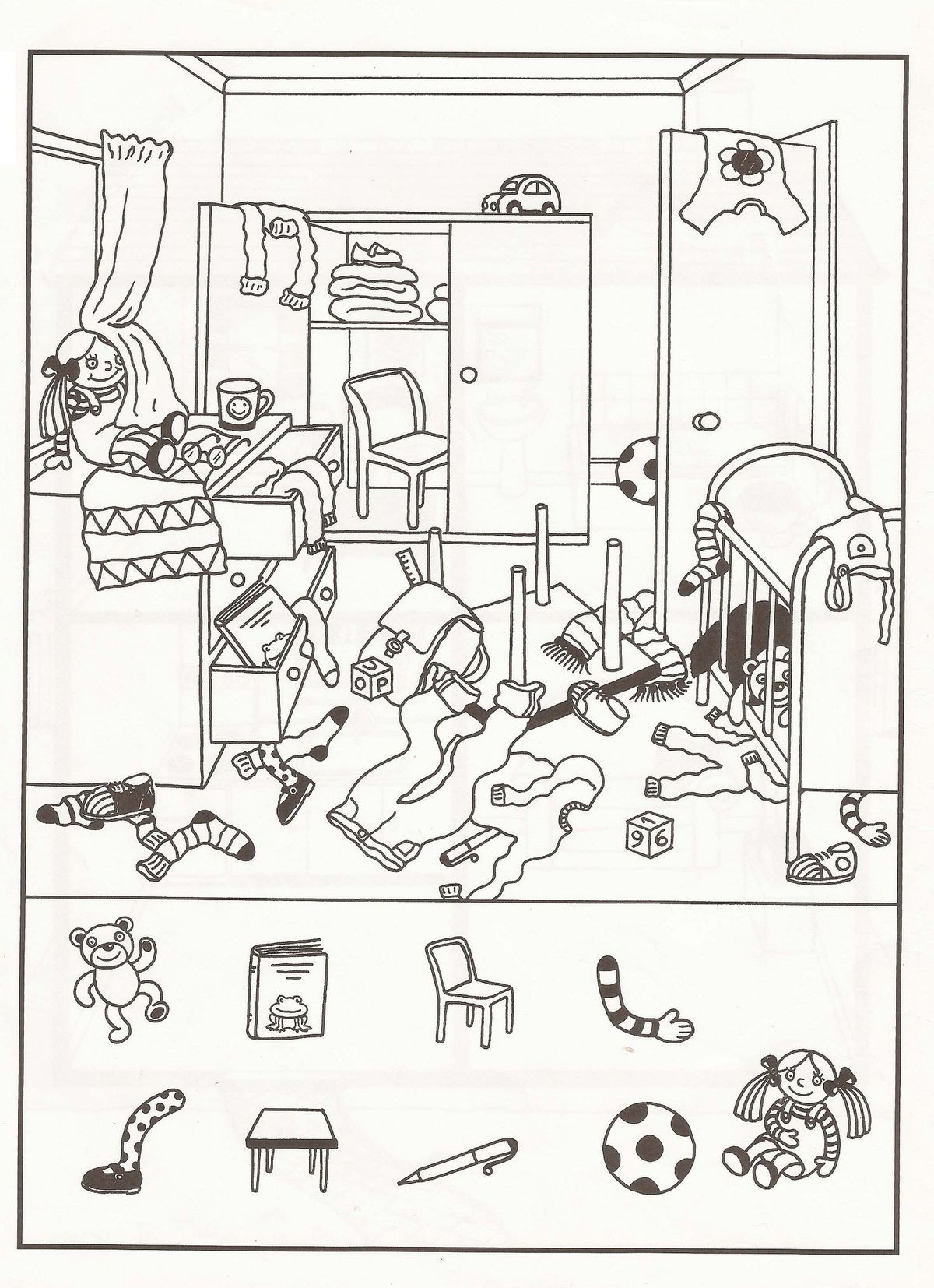 Spočítej každému motýlkovi tečky a stejně přektesli na druhou stranu. 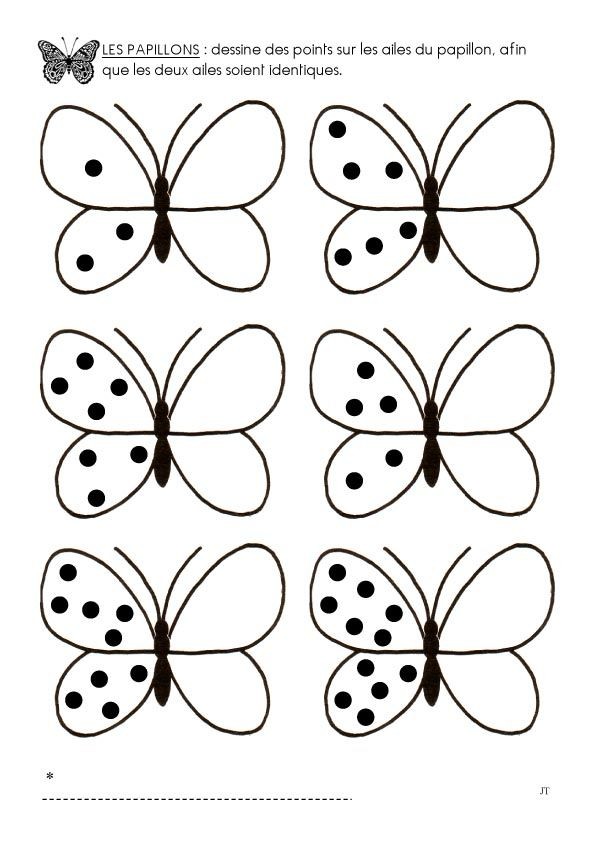 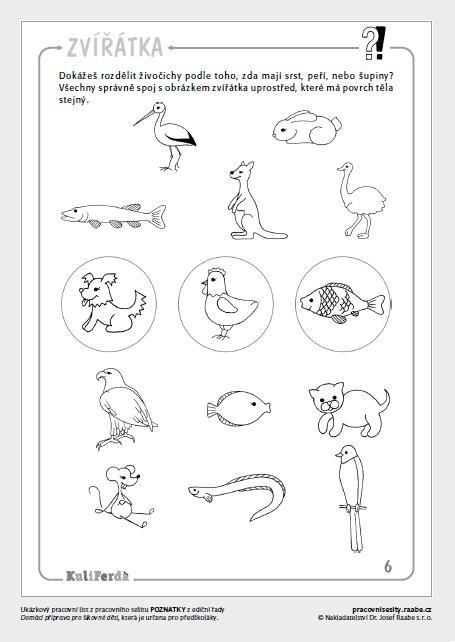 